Àrea/Departament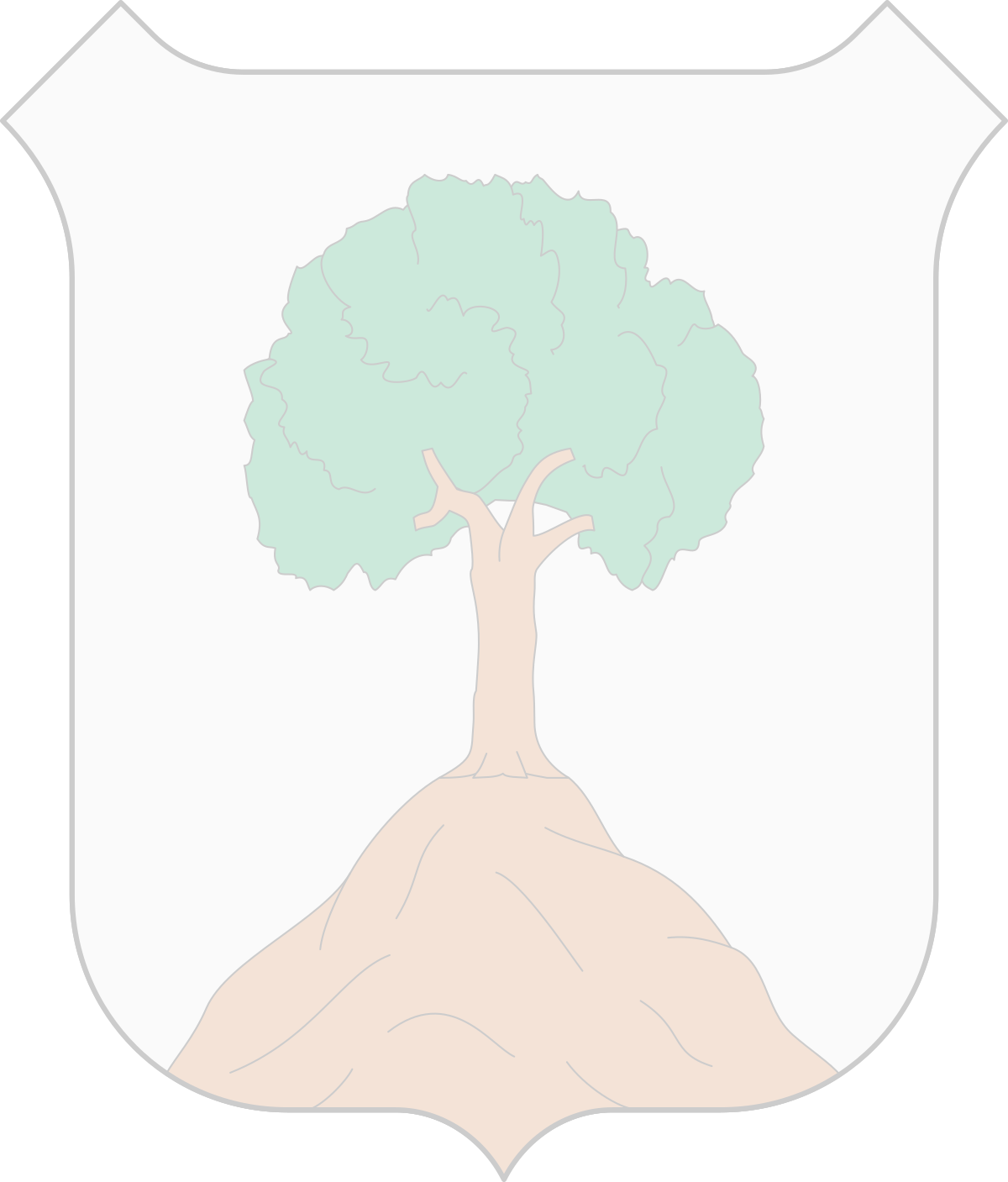 Gestió del Padró MunicipalDECLARACIÓ RESPONSABLE DEL PROGENITOR PER A LA INSCRIPCIÓ O CANVI DE DOMICILI DE MENORS NO EMANCIPATS AL PADRÓMUNICIPALNom i llinatges:………………………………………………..DNI/NIE:………………………………………………………Domicili d’empadronament:…………………………………………………….Als efectes de realitzar la inscripció en el padró o el canvi de domicili segons consta a la fulla del padró que s’acompanya, respecte als meus fills menors d’edat, que acontinuació es relacionen:Nom i llinatges:	DNI/NIE:- …………………………………………………………………………………………...- …………………………………………………………………………………………...- …………………………………………………………………………………………...- …………………………………………………………………………………………...DECLAR SOTA LA MEVA RESPONSABILITAT :Que ostent la guàrdia custòdia dels menors anteriorment mencionats.Que dispòs de capacitat legal suficient per a dur a terme la inscripció al padró o el canvi de domiciliQue no estic inclòs/a en els supòsits de fets previst als articles 103.1 c)ii, o 158.3 c)iii, del Codi CivilAixí mateix, estic assabentat de que la inexactitud, falsedat o omissió en el contingut d’aquesta declaració o en les dades o documents que acompanyen a la mateixa, podrà donar lloc a les responsabilitats penals, civils i administratives que corresponguin, i que s’ha de comprovar que els menors inscrits no resideixen al domicili, s’instruirà unexpedient de baixa per inscripció indeguda, o en el seu cas el canvi de domicili al padró sense perjudici de les restants responsabilitats que procedeixinA	de	de 20 	Signatura: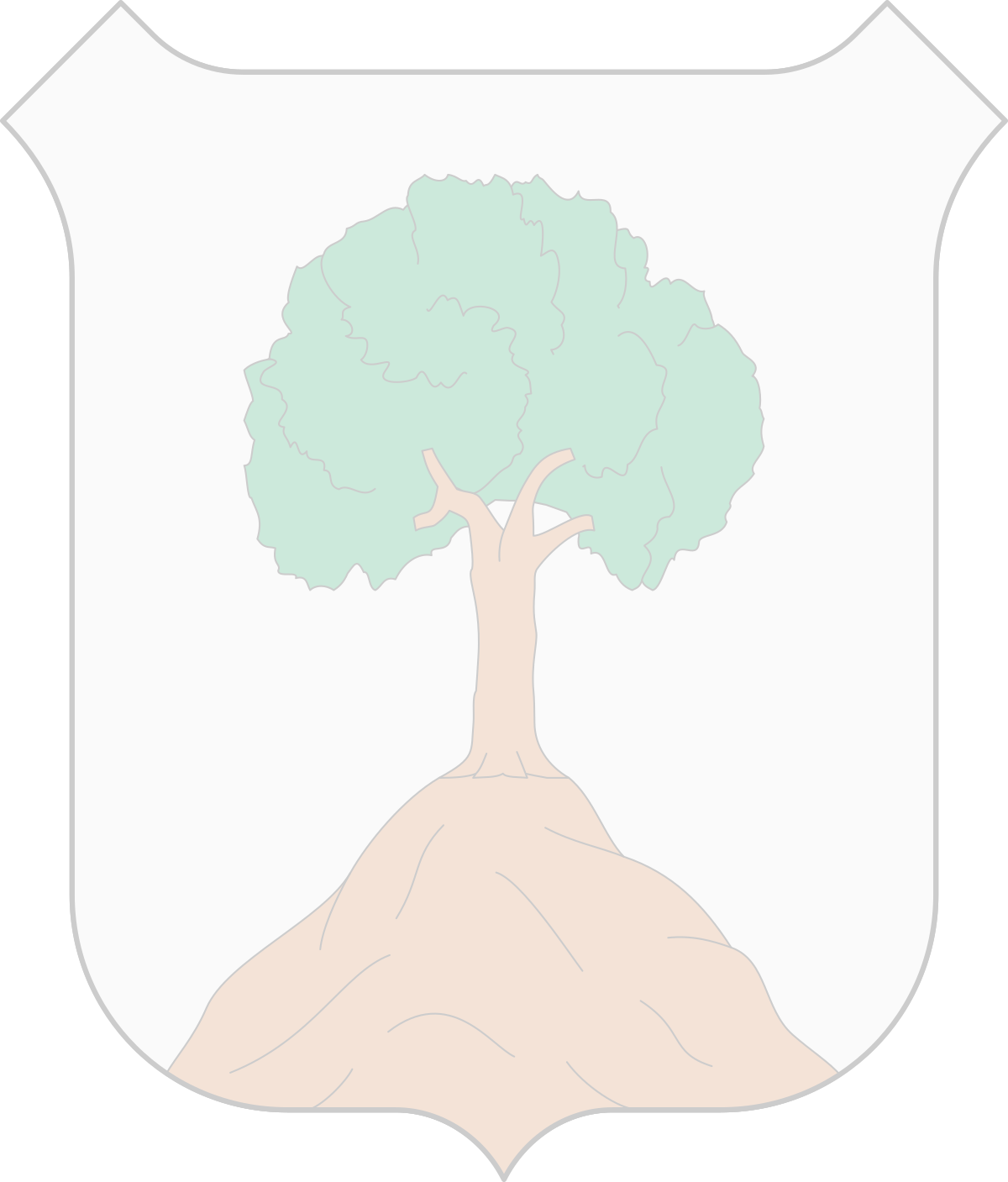 iii. Art 158.3 c) del Codi Civil: “ El jutge, d’ofici o a instància del propi fill, de qualsevol parent o del Ministeri Fiscal, dictarà:3.	Les mesures necessàries per evitar la sostracció del fills menorsper qualsevol dels	progenitors o per tercers i, en particular les següents: c ) Sotmetiment a autorització judicial de qualsevol canvi de domicili delmenor.